✿教育講演会✿　　～子どもをまるごと受けとめよう～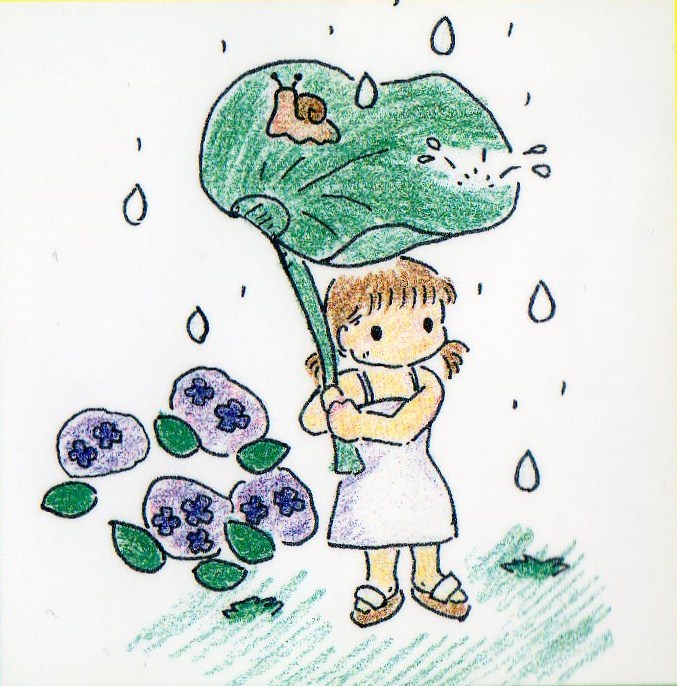 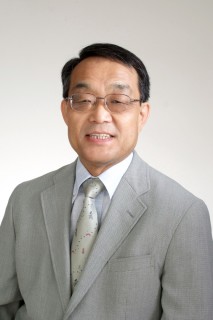 ２０１５年６月２７日(土)　開始１８時３０分～２０時  北見市民会館 ４号室　《定員　８０名》参加費　　５００円 　　託児を希望する方は６月１９日(金)までに事前の申し込みが必要です　(無料)共　催　「育ちなおし」を考える実行委員会　北見市教育委員会後　援　北見市　北見すてっぷー不登校を考える親たちの会　　　　　　　　北海道自閉症協会オホーツク分会　オホーツクADHD&LD懇話会　　　　　　　　こぐまちゃんの会　森のこぐま社　図書館ネットワークサービス　　　　　問い合わせ先　こびとのうち保育所　☎０１５７－３６－４４４１